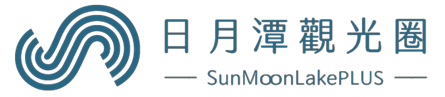 「2023日月繁星假期全國大專學生創意遊程設計競賽」報名表註1、表格不足可自行增加。2、填表完成後，轉成PDF格式傳送報名。A.團隊基本資料A.團隊基本資料A.團隊基本資料A.團隊基本資料A.團隊基本資料團隊名稱團隊負責人姓名團隊負責人手機電話團隊負責人E-mail指導老師姓名指導老師單位職稱指導老師E-mailB.團隊成員資料 (含負責人)B.團隊成員資料 (含負責人)B.團隊成員資料 (含負責人)B.團隊成員資料 (含負責人)B.團隊成員資料 (含負責人)成員1(團隊負責人)姓名成員1(團隊負責人)校系成員1(團隊負責人)學生證正面(插入照片)(插入照片)(插入照片)成員2姓名成員2校系成員2學生證正面(插入照片)(插入照片)(插入照片)成員3姓名成員3校系成員3學生證正面(插入照片)(插入照片)(插入照片)成員4姓名成員4校系成員4學生證正面(插入照片)(插入照片)(插入照片)成員5姓名成員5校系成員5學生證正面(插入照片)(插入照片)(插入照片)C.遊程基本資訊C.遊程基本資訊C.遊程基本資訊C.遊程基本資訊C.遊程基本資訊遊程名稱目標客群遊程特色 (列點概述)最低成團人數估算成本(元/人)每人成本：每人成本：每人成本：每人成本：估算成本(元/人)估算方式簡述：估算方式簡述：估算方式簡述：估算方式簡述：D.遊程景點 (活動)概述D.遊程景點 (活動)概述D.遊程景點 (活動)概述D.遊程景點 (活動)概述D.遊程景點 (活動)概述景點 (活動)名稱景點特色概述 (30-50字)景點特色概述 (30-50字)景點特色概述 (30-50字)參考照片 (1張)E.遊程住宿及餐廳概述E.遊程住宿及餐廳概述E.遊程住宿及餐廳概述E.遊程住宿及餐廳概述E.遊程住宿及餐廳概述住宿 (餐廳)名稱特色概述 (30-50字)特色概述 (30-50字)特色概述 (30-50字)參考照片 (1張)F.行程安排F.行程安排F.行程安排F.行程安排F.行程安排第1天時間時間行程活動行程活動第1天第1天第1天第1天第1天第1天第1天第1天第2天時間時間行程活動行程活動第2天第2天第2天第2天第2天第2天第2天第2天